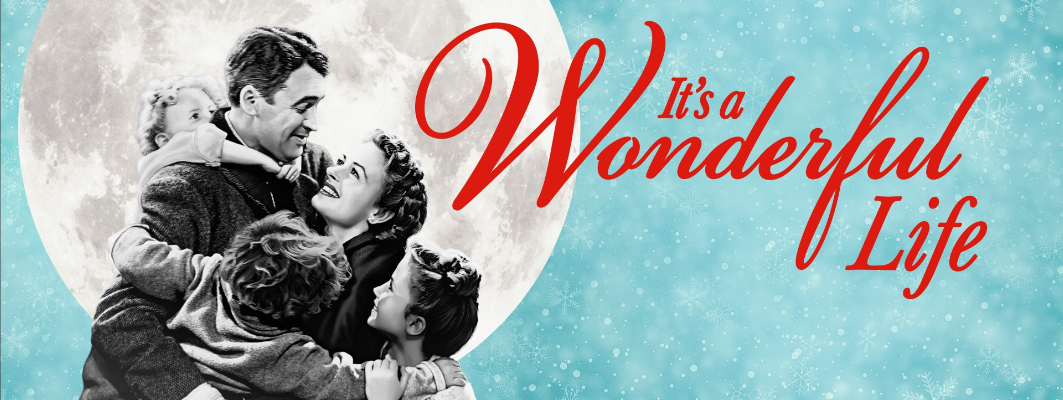 Warm-Up: Bedford Falls Jog (10 Min.)1. Light Jogging (5 min.) - Imagine jogging through the snowy streets of Bedford Falls, the fictional town in the movie.2. Snow Angel Stretch (3 min.) - Lay on your back and make a snow angel motion with your arms and legs to stretch your body.3. Good Morning Stretches (2 min.) - Do gentle stretches to prepare your body for the workout ahead. Main Workout: (Do each exercise for 45 sec., followed by 15 sec. of rest. Repeat 3x)1. George Bailey Jumping Jacks - Traditional jumping jacks, but with an enthusiastic spirit, just like George Bailey.2. Zuzu's Petal Planks- Hold a plank position, remembering the symbol of love and family, similar to Zuzu's petals.3. Clarence Squats - Squats that embody Clarence's wisdom and kindness, make sure to keep your back straight and push your hips back.4. Mary's Dancing Lunges - Do lunges as if you are dancing at the gym floor like Mary and George, mixing fun and fitness.5. Building and Loan Burpees - Dynamic burpees symbolizing the energy and effort George puts into the Building and Loan.6. Bridge Scene Bicycles - Bicycle crunches reflecting the iconic bridge scene, work on your core while reminiscing the pivotal scene.Cool Down: Angel's Wings Stretch (5 Min.)1.  Angel's Wings Shoulder Stretches - Stretch your shoulders imagining you are earning your angel wings like Clarence.2. Bailey's Family Hug - Give yourself a big hug, stretching your upper back and opening up your chest, just like the warm family hugs in the Bailey household.3. Star Gazing Child's Pose - Finish with a child's pose, holding for a minute, envisioning the stars in the sky, representing the bigger picture of life and connections. 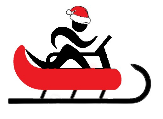 